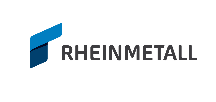 変更承認/ 特別採用 申請書
Modification Approval / Special Release変更承認/ 特別採用 申請書
Modification Approval / Special Release変更承認/ 特別採用 申請書
Modification Approval / Special Release変更承認/ 特別採用 申請書
Modification Approval / Special Release変更承認/ 特別採用 申請書
Modification Approval / Special ReleaseFRM 0020.779Version: 4Release documented in XERIAuthor: Romina BernhardFRM 0020.779Version: 4Release documented in XERIAuthor: Romina Bernhard以下を申請 / Request for (該当項目をチェックして下さい / please check applicable)以下を申請 / Request for (該当項目をチェックして下さい / please check applicable)以下を申請 / Request for (該当項目をチェックして下さい / please check applicable)以下を申請 / Request for (該当項目をチェックして下さい / please check applicable)以下を申請 / Request for (該当項目をチェックして下さい / please check applicable)以下を申請 / Request for (該当項目をチェックして下さい / please check applicable)以下を申請 / Request for (該当項目をチェックして下さい / please check applicable)以下を申請 / Request for (該当項目をチェックして下さい / please check applicable) 変更承認 / Modification Approval 変更承認 / Modification Approval 変更承認 / Modification Approval 特別採用 / Special Release 特別採用 / Special Release 特別採用 / Special Release 特別採用 / Special Release 特別採用 / Special Release	 生産工程 / Production process	 生産工程 / Production process	 生産工程 / Production process	 製品特性 / Product characteristic(s)	 製品特性 / Product characteristic(s)	 製品特性 / Product characteristic(s)	 製品特性 / Product characteristic(s)	 製品特性 / Product characteristic(s)	 ツール / Tool	 ツール / Tool	 ツール / Tool	 その他 / Others	 その他 / OthersEnter textEnter text	 生産拠点 / Production site	 生産拠点 / Production site	 生産拠点 / Production site取引先 / Supplier Enter textEnter textEnter textEnter textEnter textEnter textEnter text部品名称Article descriptionEnter text部品番号Article number部品番号Article numberEnter textEnter textEnter textEnter textAGV-番号 & インデックスAGV-no. & indexEnter text生産拠点Production site生産拠点Production siteEnter textEnter textEnter textEnter text図面番号 & インデックスDrawing no. & indexEnter text注文番号Order no.注文番号Order no.Enter textEnter textEnter textEnter text総数量Total quantityEnter text対象数量Affected quantity対象数量Affected quantityEnter textEnter textEnter textEnter text詳細内容、理由 / Detailed description and reasons(欠陥の部位、種類、数量等 / Position, kind and size of defect)詳細内容、理由 / Detailed description and reasons(欠陥の部位、種類、数量等 / Position, kind and size of defect)詳細内容、理由 / Detailed description and reasons(欠陥の部位、種類、数量等 / Position, kind and size of defect)詳細内容、理由 / Detailed description and reasons(欠陥の部位、種類、数量等 / Position, kind and size of defect)詳細内容、理由 / Detailed description and reasons(欠陥の部位、種類、数量等 / Position, kind and size of defect)詳細内容、理由 / Detailed description and reasons(欠陥の部位、種類、数量等 / Position, kind and size of defect)詳細内容、理由 / Detailed description and reasons(欠陥の部位、種類、数量等 / Position, kind and size of defect)詳細内容、理由 / Detailed description and reasons(欠陥の部位、種類、数量等 / Position, kind and size of defect)Enter Text年月日DateDate申請者ApplicantEnter text所属・職位FunctionEnter text署名Signature注釈: 本承認は、本変更申請承認や特採によって影響されることのない、AGVに定められた /仕様、および/またはテストされ、既に承認されたサンプルにより達成した全ての機能や製品特性を満たすという取引先の契約に基づいた義務を免除するためのものではありません。元来承認された製品の特性及び機能上に悪影響がある場合、取引先は申請した変更の承認および特別採用の責任を負うものとします。Remark: This approval does not absolve the supplier in any way from his contractual obligation to achieve all of the features or product characteristics that are unaffected by this Modification Approval or Special Release and which are defined in the AGV’s / specifications and/or have been achieved by samples which have been tested and approved previously. The supplier bears responsibility for the requested modification approvals and special releases if they have a negative influence on the function and/or on the characteristics of the originally approved product.注釈: 本承認は、本変更申請承認や特採によって影響されることのない、AGVに定められた /仕様、および/またはテストされ、既に承認されたサンプルにより達成した全ての機能や製品特性を満たすという取引先の契約に基づいた義務を免除するためのものではありません。元来承認された製品の特性及び機能上に悪影響がある場合、取引先は申請した変更の承認および特別採用の責任を負うものとします。Remark: This approval does not absolve the supplier in any way from his contractual obligation to achieve all of the features or product characteristics that are unaffected by this Modification Approval or Special Release and which are defined in the AGV’s / specifications and/or have been achieved by samples which have been tested and approved previously. The supplier bears responsibility for the requested modification approvals and special releases if they have a negative influence on the function and/or on the characteristics of the originally approved product.注釈: 本承認は、本変更申請承認や特採によって影響されることのない、AGVに定められた /仕様、および/またはテストされ、既に承認されたサンプルにより達成した全ての機能や製品特性を満たすという取引先の契約に基づいた義務を免除するためのものではありません。元来承認された製品の特性及び機能上に悪影響がある場合、取引先は申請した変更の承認および特別採用の責任を負うものとします。Remark: This approval does not absolve the supplier in any way from his contractual obligation to achieve all of the features or product characteristics that are unaffected by this Modification Approval or Special Release and which are defined in the AGV’s / specifications and/or have been achieved by samples which have been tested and approved previously. The supplier bears responsibility for the requested modification approvals and special releases if they have a negative influence on the function and/or on the characteristics of the originally approved product.注釈: 本承認は、本変更申請承認や特採によって影響されることのない、AGVに定められた /仕様、および/またはテストされ、既に承認されたサンプルにより達成した全ての機能や製品特性を満たすという取引先の契約に基づいた義務を免除するためのものではありません。元来承認された製品の特性及び機能上に悪影響がある場合、取引先は申請した変更の承認および特別採用の責任を負うものとします。Remark: This approval does not absolve the supplier in any way from his contractual obligation to achieve all of the features or product characteristics that are unaffected by this Modification Approval or Special Release and which are defined in the AGV’s / specifications and/or have been achieved by samples which have been tested and approved previously. The supplier bears responsibility for the requested modification approvals and special releases if they have a negative influence on the function and/or on the characteristics of the originally approved product.注釈: 本承認は、本変更申請承認や特採によって影響されることのない、AGVに定められた /仕様、および/またはテストされ、既に承認されたサンプルにより達成した全ての機能や製品特性を満たすという取引先の契約に基づいた義務を免除するためのものではありません。元来承認された製品の特性及び機能上に悪影響がある場合、取引先は申請した変更の承認および特別採用の責任を負うものとします。Remark: This approval does not absolve the supplier in any way from his contractual obligation to achieve all of the features or product characteristics that are unaffected by this Modification Approval or Special Release and which are defined in the AGV’s / specifications and/or have been achieved by samples which have been tested and approved previously. The supplier bears responsibility for the requested modification approvals and special releases if they have a negative influence on the function and/or on the characteristics of the originally approved product.注釈: 本承認は、本変更申請承認や特採によって影響されることのない、AGVに定められた /仕様、および/またはテストされ、既に承認されたサンプルにより達成した全ての機能や製品特性を満たすという取引先の契約に基づいた義務を免除するためのものではありません。元来承認された製品の特性及び機能上に悪影響がある場合、取引先は申請した変更の承認および特別採用の責任を負うものとします。Remark: This approval does not absolve the supplier in any way from his contractual obligation to achieve all of the features or product characteristics that are unaffected by this Modification Approval or Special Release and which are defined in the AGV’s / specifications and/or have been achieved by samples which have been tested and approved previously. The supplier bears responsibility for the requested modification approvals and special releases if they have a negative influence on the function and/or on the characteristics of the originally approved product.注釈: 本承認は、本変更申請承認や特採によって影響されることのない、AGVに定められた /仕様、および/またはテストされ、既に承認されたサンプルにより達成した全ての機能や製品特性を満たすという取引先の契約に基づいた義務を免除するためのものではありません。元来承認された製品の特性及び機能上に悪影響がある場合、取引先は申請した変更の承認および特別採用の責任を負うものとします。Remark: This approval does not absolve the supplier in any way from his contractual obligation to achieve all of the features or product characteristics that are unaffected by this Modification Approval or Special Release and which are defined in the AGV’s / specifications and/or have been achieved by samples which have been tested and approved previously. The supplier bears responsibility for the requested modification approvals and special releases if they have a negative influence on the function and/or on the characteristics of the originally approved product.注釈: 本承認は、本変更申請承認や特採によって影響されることのない、AGVに定められた /仕様、および/またはテストされ、既に承認されたサンプルにより達成した全ての機能や製品特性を満たすという取引先の契約に基づいた義務を免除するためのものではありません。元来承認された製品の特性及び機能上に悪影響がある場合、取引先は申請した変更の承認および特別採用の責任を負うものとします。Remark: This approval does not absolve the supplier in any way from his contractual obligation to achieve all of the features or product characteristics that are unaffected by this Modification Approval or Special Release and which are defined in the AGV’s / specifications and/or have been achieved by samples which have been tested and approved previously. The supplier bears responsibility for the requested modification approvals and special releases if they have a negative influence on the function and/or on the characteristics of the originally approved product.KS記入欄 / To be completed by KS判定 / Decision	 認可 / Release	 条件付承認 / Conditional approval 
 却下 / Rejected	 手直し / Rework	 8D-レポート要求 / 8D report requiredKS記入欄 / To be completed by KS判定 / Decision	 認可 / Release	 条件付承認 / Conditional approval 
 却下 / Rejected	 手直し / Rework	 8D-レポート要求 / 8D report requiredKS記入欄 / To be completed by KS判定 / Decision	 認可 / Release	 条件付承認 / Conditional approval 
 却下 / Rejected	 手直し / Rework	 8D-レポート要求 / 8D report requiredKS記入欄 / To be completed by KS判定 / Decision	 認可 / Release	 条件付承認 / Conditional approval 
 却下 / Rejected	 手直し / Rework	 8D-レポート要求 / 8D report requiredKS記入欄 / To be completed by KS判定 / Decision	 認可 / Release	 条件付承認 / Conditional approval 
 却下 / Rejected	 手直し / Rework	 8D-レポート要求 / 8D report requiredKS記入欄 / To be completed by KS判定 / Decision	 認可 / Release	 条件付承認 / Conditional approval 
 却下 / Rejected	 手直し / Rework	 8D-レポート要求 / 8D report requiredKS記入欄 / To be completed by KS判定 / Decision	 認可 / Release	 条件付承認 / Conditional approval 
 却下 / Rejected	 手直し / Rework	 8D-レポート要求 / 8D report requiredKS記入欄 / To be completed by KS判定 / Decision	 認可 / Release	 条件付承認 / Conditional approval 
 却下 / Rejected	 手直し / Rework	 8D-レポート要求 / 8D report required条件、理由、手直しの種類 / Conditions, reasons or kind of rework:Enter text条件、理由、手直しの種類 / Conditions, reasons or kind of rework:Enter text条件、理由、手直しの種類 / Conditions, reasons or kind of rework:Enter text条件、理由、手直しの種類 / Conditions, reasons or kind of rework:Enter text条件、理由、手直しの種類 / Conditions, reasons or kind of rework:Enter text条件、理由、手直しの種類 / Conditions, reasons or kind of rework:Enter text条件、理由、手直しの種類 / Conditions, reasons or kind of rework:Enter text条件、理由、手直しの種類 / Conditions, reasons or kind of rework:Enter text年月日DateDate名前NameEnter text所属・職位FunctionEnter text署名Signature注: 承認された全ての部品は識別すること。 要求がある場合、8D-レポートを作成すること。Attention: All parts with approval need to be marked separately. If requested, an 8D-report must be created.注: 承認された全ての部品は識別すること。 要求がある場合、8D-レポートを作成すること。Attention: All parts with approval need to be marked separately. If requested, an 8D-report must be created.注: 承認された全ての部品は識別すること。 要求がある場合、8D-レポートを作成すること。Attention: All parts with approval need to be marked separately. If requested, an 8D-report must be created.注: 承認された全ての部品は識別すること。 要求がある場合、8D-レポートを作成すること。Attention: All parts with approval need to be marked separately. If requested, an 8D-report must be created.注: 承認された全ての部品は識別すること。 要求がある場合、8D-レポートを作成すること。Attention: All parts with approval need to be marked separately. If requested, an 8D-report must be created.注: 承認された全ての部品は識別すること。 要求がある場合、8D-レポートを作成すること。Attention: All parts with approval need to be marked separately. If requested, an 8D-report must be created.注: 承認された全ての部品は識別すること。 要求がある場合、8D-レポートを作成すること。Attention: All parts with approval need to be marked separately. If requested, an 8D-report must be created.注: 承認された全ての部品は識別すること。 要求がある場合、8D-レポートを作成すること。Attention: All parts with approval need to be marked separately. If requested, an 8D-report must be created.